ГОРОДСКАЯ  ДУМА  ГОРОДА  ДИМИТРОВГРАДАУльяновской областиР Е Ш Е Н И Ег.Димитровград  29  июня  2022  года  							               № 86/729  .Об утверждении Плана работы Городской Думыгорода Димитровграда Ульяновской областина второе полугодие 2022 годаРуководствуясь частью 3 статьи 11 Регламента Городской Думы города Димитровграда Ульяновской области, Городская Дума города Димитровграда Ульяновской области третьего созыва решила:1. Утвердить План работы Городской Думы города Димитровграда Ульяновской области на второе полугодие 2022 года согласно приложению к настоящему решению.2. Настоящее решение и План работы Городской Думы города Димитровграда Ульяновской области на второе полугодие 2022 года подлежат официальному опубликованию и размещению на официальном сайте Городской Думы города Димитровграда Ульяновской области в информационно-телекоммуникационной сети «Интернет».3. Контроль исполнения настоящего решения возложить на Председателя Городской Думы города Димитровграда Ульяновской области.Председатель Городской Думыгорода ДимитровградаУльяновской области	         А.П.ЕрышевПРИЛОЖЕНИЕк решению Городской Думы города Димитровграда Ульяновской области третьего созыва от 29.06.2022 №86/729ПЛАНработы Городской Думы города ДимитровградаУльяновской области третьего созыва на второе полугодие 2022 года(июль - декабрь)ПРИЛОЖЕНИЕ 1к Плану работы Городской Думы города Димитровграда Ульяновской областина второе полугодие 2022 годаПЛАНнормотворческой деятельности Городской Думыгорода Димитровграда Ульяновской области ПРИЛОЖЕНИЕ 2к Плану работы Городской Думы города Димитровграда Ульяновской области на второе полугодие 2022 года График приёма граждан депутатами Городской Думы города Димитровграда Ульяновской области третьего созыва во втором полугодии 2022 годаПисьменные обращения можно направлять: - по адресу: 433508, г. Димитровград, ул. Хмельницкого, 93, каб. 433; - на адрес электронной почты gordumadgrad@yandex.ru; - через интернет-приемную на сайте Городской Думы http://www.dumadgrad.ru. Устные обращения принимаются по тел. (8 84 235) 26604, 24583	№п/пДата,срокиНаименование мероприятияОтветственныйIОчередные заседания Городской ДумыОчередные заседания Городской ДумыОчередные заседания Городской Думы1.1.31.08.202228.09.202226.10.202230.11.202228.12.2022О состоянии законности и правопорядкана территории города Димитровграда Ульяновской области в первом полугодии2022 годаПрокуратура города Димитровграда1.2.31.08.202228.09.202226.10.202230.11.202228.12.2022О внесении изменений и дополнений в Устав муниципального образования «Город Димитровград» Ульяновской областиУставная комиссия,Комитет по социальной политике и местному самоуправлению1.3.31.08.202228.09.202226.10.202230.11.202228.12.2022О проекте решения Городской Думы города Димитровграда Ульяновской области третьего созыва «О внесении изменений и дополнений в Устав муниципального образования «Город Димитровград» Ульяновской области»Уставная комиссия,Комитет по социальной политике и местному самоуправлению1.4.31.08.202228.09.202226.10.202230.11.202228.12.2022Об утверждении Порядка учета предложений по проекту решения Городской Думы города Димитровграда Ульяновской области «О внесении изменений и дополнений в Устав муниципального образования«Город Димитровград» Ульяновской областиУставная комиссия,Комитет по социальной политике и местному самоуправлению1.5.31.08.202228.09.202226.10.202230.11.202228.12.2022О внесении изменений в бюджет города Димитровграда Ульяновской области на 2022 год и плановый период 2023 и 2024 годовКомитет по финансово-экономической политике и городскому хозяйству1.6.31.08.202228.09.202226.10.202230.11.202228.12.2022О мерах, направленных на погашение задолженности перед субъектами предпринимательства по исполненным муниципальным контрактамКомитет по финансово-экономической политике и городскому хозяйству1.7.31.08.202228.09.202226.10.202230.11.202228.12.2022О внесении изменений в Прогнозный план (Программу) приватизации муниципального имущества города Димитровграда Ульяновской области на 2022 год и плановый период 2023-2024 годовКомитет по финансово-экономической политике и городскому хозяйству1.8.31.08.202228.09.202226.10.202230.11.202228.12.2022Об утверждении Прогнозного плана (Программы) приватизации муниципального имущества города Димитровграда Ульяновской области на 2023 год и плановый период 2024-2025 годовКомитет по финансово-экономической политике и городскому хозяйству1.9.31.08.202228.09.202226.10.202230.11.202228.12.2022Об утверждении бюджета города Димитровграда Ульяновской области на 2023 год и плановый период 2024 и 2025 годовКомитет по финансово-экономической политике и городскому хозяйству1.10.31.08.202228.09.202226.10.202230.11.202228.12.2022О даче согласия на заключение договоров безвозмездного пользования в отношении имущества, находящегося в муниципальной собственности города Димитровграда Ульяновской областиКомитет по финансово-экономической политике и городскому хозяйству1.11.31.08.202228.09.202226.10.202230.11.202228.12.2022О внесении изменения в Положение о порядке аренды нежилых помещений, зданий, строений, сооружений, имущественных комплексов, находящихся в муниципальной собственности города ДимитровградаКомитет по финансово-экономической политике и городскому хозяйству1.12.31.08.202228.09.202226.10.202230.11.202228.12.2022Об утверждении Порядка определения размера арендной платы, порядка, условий и сроков внесения арендной платы за земли, находящиеся в муниципальной собственности города Димитровграда Ульяновской областиКомитет по финансово-экономической политике и городскому хозяйству1.13.31.08.202228.09.202226.10.202230.11.202228.12.2022Об утверждении Положения о порядке установления льготной арендной платы и ее размера для неиспользуемых объектов культурного наследия, включенных в единый государственный реестр объектов культурного наследия (памятников истории и культуры) народов Российской Федерации, находящихся в неудовлетворительном состоянии и относящихся к собственности города Димитровграда Ульяновской областиКомитет по финансово-экономической политике и городскому хозяйству1.14.31.08.202228.09.202226.10.202230.11.202228.12.2022Об утверждении Положения о порядке установления льготной арендной платы и ее размеров юридическим и физическим лицам, владеющим на праве аренды находящимися в собственности города Димитровграда Ульяновской области объектами культурного наследия (памятниками истории и культуры) народов Российской Федерации, вложившими свои средства в работы по их сохранению и обеспечившими выполнение этих работКомитет по финансово-экономической политике и городскому хозяйству1.15.31.08.202228.09.202226.10.202230.11.202228.12.2022Об утверждении Порядка управления находящимися в собственности города Димитровграда Ульяновской области долямив уставных капиталах обществ с ограниченной ответственностьюКомитет по финансово-экономической политике и городскому хозяйству1.16.31.08.202228.09.202226.10.202230.11.202228.12.2022Об утверждении Порядка осуществления от имени города Димитровграда Ульяновской области полномочий общего собрания участников общества с ограниченной ответственностью, 100 процентов долей в уставном капитале которого находятся в собственности города Димитровграда Ульяновской областиКомитет по финансово-экономической политике и городскому хозяйству1.17.31.08.202228.09.202226.10.202230.11.202228.12.2022Об утверждении Положения о муниципальном контроле за исполнением единой теплоснабжающей организацией обязательств по строительству, реконструкции и (или) модернизации объектов теплоснабжения на территории города Димитровграда Ульяновской областиКомитет по финансово-экономической политике и городскому хозяйству1.18.31.08.202228.09.202226.10.202230.11.202228.12.2022Об утверждении Положения о порядке продажи доли в праве общей собственности в жилых помещениях, являющихся муниципальной собственностью города Димитровграда Ульяновской областиКомитет по финансово-экономической политике и городскому хозяйству1.19.31.08.202228.09.202226.10.202230.11.202228.12.2022О даче согласия Комитету по управлению имуществом города Димитровграда на безвозмездное отчуждение объектов недвижимого имущества, являющихся муниципальной собственностью, расположенных в многоквартирных дома, в общую долевую собственность собственникам помещений в многоквартирных жилых домахКомитет по финансово-экономической политике и городскому хозяйству1.20.31.08.202228.09.202226.10.202230.11.202228.12.2022О результатах проведенной Администрацией города Димитровграда Ульяновской области работы по созданию новых мест захороненияКомитет по финансово-экономической политике и городскому хозяйству1.21.31.08.202228.09.202226.10.202230.11.202228.12.2022О внесении изменений в Комплекс мер по социальной поддержке отдельных категорий граждан города Димитровграда Ульяновской областиКомитет по социальной политике и местному самоуправлению1.22.31.08.202228.09.202226.10.202230.11.202228.12.2022Об установлении границ территории, на которой осуществляется территориальное общественное самоуправлениеКомитет по социальной политике и местному самоуправлению1.23.31.08.202228.09.202226.10.202230.11.202228.12.2022О внесении изменения в Положение о порядке проведения конкурса на замещение вакантной должности муниципальной службы в органах местного самоуправления города Димитровграда Ульяновской областиКомитет по социальной политике и местному самоуправлению1.24.31.08.202228.09.202226.10.202230.11.202228.12.2022О присвоении, изменении и аннулировании наименований элементов улично-дорожной сети, элементов планировочной структуры в границах города Димитровграда Ульяновской области, присвоении имен муниципальным учреждениям и муниципальным предприятиямКомитет по социальной политике и местному самоуправлению1.25.31.08.202228.09.202226.10.202230.11.202228.12.2022О признании утратившими силу (отмене) решений Совета депутатов города Димитровграда Ульяновской области и Городской Думы города Димитровграда Ульяновской областиКомитет по социальной политике и местному самоуправлению1.26.31.08.202228.09.202226.10.202230.11.202228.12.2022О согласовании документов о награжденииКомитет по социальной политике и местному самоуправлению1.27.31.08.202228.09.202226.10.202230.11.202228.12.2022О законодательных инициативах в Законодательное Собрание Ульяновской областиКомитет по социальной политике и местному самоуправлению,Комитет по финансово-экономической политике и городскому хозяйству1.28.31.08.202228.09.202226.10.202230.11.202228.12.2022О состоянии гражданского общества в городе Димитровграде Ульяновской области в 2021 годуОбщественная палата города Димитровграда 1.29.31.08.202228.09.202226.10.202230.11.202228.12.2022О внесении изменений в состав комитетов, комиссий, рабочих группКомитеты Городской Думы 1.30.31.08.202228.09.202226.10.202230.11.202228.12.2022Об утверждении Плана работы Городской Думы города Димитровграда Ульяновской области третьего созыва на первое полугодие 2023 годаПредседатель Городской ДумыIIРабота комитетов Городской ДумыРабота комитетов Городской ДумыРабота комитетов Городской Думы2.1.02.08.202209.08.202206.09.202213.09.202204.10.202211.10.202208.11.202215.11.202206.12.202213.12.2022Заседания комитета по социальной политике и местному самоуправлениюКомитетыГородской Думы2.2.03.08.202210.08.202207.09.202214.09.202205.10.202212.10.202209.11.202216.11.202207.12.202214.12.2022Заседания комитета по финансово-экономической политике и городскому хозяйствуКомитетыГородской Думы2.3.По планам работы комитетовРазработка и рассмотрение муниципальных правовых актов и вынесение их на рассмотрение Городской ДумыКомитетыГородской Думы2.4.По планам работы комитетовРассмотрение законодательных инициатив в Законодательное Собрание Ульяновской областиКомитетыГородской Думы2.5.По планам работы комитетовКонтроль за исполнением Администрацией города Димитровграда полномочий по решению вопросов местного значенияКомитетыГородской Думы2.6.По планам работы комитетовКонтроль исполнения решений, принятых Городской ДумойКомитетыГородской ДумыIIIРабота Президиума Городской ДумыРабота Президиума Городской ДумыРабота Президиума Городской Думы3.1.24.08.202221.09.202219.10.202223.11.202221.12.2022Формирование повестки дня заседаний Городской ДумыПрезидиум Городской ДумыIVРабота фракцийРабота фракцийРабота фракций4.1.По планам работы фракцийОсуществление деятельности в соответствии с порядком работы фракцийРуководители фракцийVДепутатская деятельностьДепутатская деятельностьДепутатская деятельность5.1.По отдельным графикамРабота в избирательных округах Депутаты5.2.По отдельным графикамПриём граждан по личным вопросамДепутатыVIИнформационно-аналитическая деятельностьИнформационно-аналитическая деятельностьИнформационно-аналитическая деятельность6.1.По отдельному плануПодготовка информационно-аналитических материалов о деятельности Городской Думы, комитетов и депутатов Городской Думы, опубликование в средствах массовой информации, размещение на официальном сайте Городской ДумыОрганизационный отделVIIПрочие мероприятияПрочие мероприятияПрочие мероприятия7.1.По отдельным планамЗаседания комиссий и рабочих групп, созданных при Городской Думе и Администрации городаДепутаты7.2.По отдельному плануВстреча депутатов с Главой города ДимитровградаДепутаты7.4.По отдельному плануУчастие в общезначимых городских мероприятияхДепутаты7.3.По календарюУчастие в подготовке и проведениигосударственных, профессиональных и религиозных праздников, юбилейных датДепутаты№п/пНаименованиепроекта решенияОтветственныеза подготовкупроекта решенияОтветственныйкомитет (комиссия) Городской ДумыСрок рассмотренияпроекта решенияна заседанииГородской ДумыЦельпринятиярешения1.О внесении изменений и дополнений в Устав муниципального образования«Город Димитровград» Ульяновской области Правовой отдел аппаратаГородской ДумыКомитет по социальной политике и местному самоуправлениюКомитет по финансово-экономической политике и городскому хозяйствуиюль - декабрьпо мере необходимостиСовершенствование правового регулирования2.О признании утратившими силу (отмене) решений Городской Думы города Димитровграда Ульяновской областиПравовой отдел аппаратаГородской ДумыКомитет по социальной политике и местному самоуправлениюКомитет по финансово-экономической политике и городскому хозяйствуиюль-декабрьпо мере необходимостиСовершенствование правового регулирования3.О внесении изменения в Положение о порядке аренды нежилых помещений, зданий, строений, сооружений, имущественных комплексов, находящихся в муниципальной собственности города ДимитровградаПравовой отдел аппаратаГородской ДумыКомитет по финансово-экономической политике и городскому хозяйствусентябрьСовершенствование правового регулирования4.О внесении изменения в Положение о порядке проведения конкурса на замещение вакантной должности муниципальной службы в органах местного самоуправления города Димитровграда Ульяновской областиПравовой отдел аппаратаГородской ДумыКомитет по социальной политике и местному самоуправлениюоктябрьСовершенствование правового регулирования№ФИО депутатаГрафик приемаМесто приемаДатыОдномандатные избирательные округаОдномандатные избирательные округаОдномандатные избирательные округаОдномандатные избирательные округаОдномандатные избирательные округа1Шарафутдинов Р.Р.последний четверг16.00 – 18.00МАУК ЦКиД «Восход»пр. Ленина, 17(по согласованию)28 июля25 августа29 сентября27 октября24 ноября29 декабря2Чеканова И.В.1-я среда17.00 – 19.00МАУК ЦКиД «Восход»пр. Ленина, 17(по согласованию)6 июля3 августа7 сентября5 октября2 ноября7 декабря3Бегинина И.И.последний вторник18.00 – 19.00Городская гимназияул. Славского, 11(по согласованию)26 июля30 августа26 сентября25 октября29 ноября27 декабря4Пирогов И.Г.3-й четверг18.00 – 19.00Городская гимназиякорпус 2ул. М. Тореза, 4(по согласованию)15 сентября20 октября17 ноября15 декабря4Пирогов И.Г.1-й четверг18.00 – 19.00Дворец книгиул. Королева, 1(по согласованию)7 июля4 августа1 сентября6 октября3 ноября1 декабря5Матягин А.Е.1-й четверг17.30 – 18.30Городская гимназиякорпус 2ул. М. Тореза, 4(по согласованию)7 июля4 августа1 сентября6 октября3 ноября1 декабря6Акчурин Р.Х.2-й и 4-й четверг17.30 – 18.30общественная приемная КПРФул. Гвардейская, 27(по согласованию)14 и 28 июля11 и 25 августа8 и 22 сентября13 и 27 октября10 и 24 ноября8 и 22 декабря7Юсупов А.А.2-й и последний четверг17.30 – 18.30Дом детского творчестваул. Гвардейская, 43(по согласованию)14 и 28 июля11 и 25 августа8 и 29 сентября13 и 27 октября10 и 24 ноября8 и 29 декабря8Лукоянчев С.С.последний понедельник15.30 – 16.30Здание ОГБПОУ ДИТЭКул. Октябрьская, д. 74, каб. 209(по согласованию)29 августа26 сентября31 октября28 ноября26 декабря9Ахмадуллин И.М.1-й вторник17.00 – 18.30Здание Администрации городаул. Хмельницкого, 93,каб. 110(по согласованию)5 июля2 августа6 сентября4 октября1 ноября6 декабря10Пикалов В.Н.2-й понедельник17.00 – 18.00ОПОП №9ул.9-я линия, 15(по согласованию)11 июля8 августа12 сентября10 октября14 ноября12 декабря11Воскресенский А.И.последняя пятница17.00 – 18.00Библиотека православной культуры ул. Московская, д. 79(по согласованию)29 июля26 августа30 сентября28 октября25 ноября12Сыркин И.Н.1-й четверг17.00 – 18.00ООО «Димитровград ЖгутКомплект»ул. Крымская, 96(по согласованию)7 июля4 августа1 сентября6 октября3 ноября1 декабря12Сыркин И.Н.последний четверг17.00 – 18.00Гостиница «Черемшан»пр. Автостроителей, 47, актовый зал(по согласованию)28 июля25 августа29 сентября27 октября24 ноября29 декабря13Чайко А.П.1-й и последний четверг17.00 – 19.00Гостиница «Черемшан»пр. Автостроителей, 47, актовый зал(по согласованию)7 и 28 июля4 и 25 августа1 и 29 сентября6 и 27 октября3 и 24 ноября1 и 29 декабря14Новичков В.В.1-й и 3-й четверг18.00 – 19.30Здание Администрации городаул. Хмельницкого, 93,каб. 110(по согласованию)7 и 21 июля4 и 18 августа1 и 15 сентября6 и 20 октября3 и 17 ноября1 и 15 декабря15Куденко И.В.последний понедельник17.00 – 19.00Подростковый клуб «Бригантина»ул. Дрогобычская, 45(по согласованию)25 июля29 августа26 сентября31 октября28 ноября26 декабря16Завьялов А.Л.1-й и 3-й вторник17.00 – 18.00Здание Администрации городаул. Хмельницкого, 93,каб. 110(по согласованию)5 и 19 июля2 и 18 августа6 и 20 сентября4 и 18 октября1 и 15 ноября6 и 20 декабря17Вазыхова З.Ш.3-я среда17.00 – 18.00Библиотека семейного чтенияул. Куйбышева, 144(по согласованию)20 июля17 августа21 сентября19 октября16 ноября21 декабря18Маляр С.Н.2-й и 4-й четверг17.00 – 18.00Здание Администрации городаул. Хмельницкого, 93, каб. 110(по согласованию)14 и 28 июля11 и 25 августа8 и 22 сентября13 и 27 октября10 и 24 ноября8 и 22 декабря19Кичкаев Г.Ф.2-я среда17.00 – 18.00Здание Администрации городаул. Хмельницкого, 93, каб. 110(по согласованию)13 июля10 августа14 сентября12 октября9 ноября14 декабря20Трифонов А.В.1-й и 2-й вторник17.00 – 18.00Библиотека «Информационно-досуговый центр»ул. Черемшанская, 114(по согласованию)5 и 12 июля2 и 9 августа7 и 13 сентября4 и 11 октября1 и 8 ноября6 и 13 декабряЕдиный избирательный округЕдиный избирательный округЕдиный избирательный округЕдиный избирательный округЕдиный избирательный округ1Ерышев А.П.1-й и 3-й четверг16.00 – 18.00Здание Администрации городаул. Хмельницкого, 93, каб. 4337 и 21 июля4 и 18 августа1 и 15 сентября6 и 20 октября3 и 17 ноября1 и 15 декабря2Борисов Н.И.1-я среда11.00 – 13.00Здание Администрации городаул. Хмельницкого, 93, каб. 4336 июля3 августа7 сентября5 октября2 ноября7 декабря3Кузнецов А.М.2-й вторник16.00 – 18.00общественная приемная КПРФул. Гвардейская, 27(по согласованию)12 июля9 августа13 сентября11 октября8 ноября13 декабря4Сафронов Д.В.4-й вторник16.00 – 18.00общественная приемная КПРФул. Гвардейская, 27(по согласованию)5 июля2 августа6 сентября4 октября1 ноября6 декабря5Зверев Н.И.3-й вторник16.00 – 17.00общественная приемная КПРФул. Гвардейская, 27(по согласованию)19 июля18 августа20 сентября18 октября15 ноября20 декабря6Якуняшева И.Н.2-й четверг17.30 – 18.30Библиотека семейного чтенияул. Куйбышева, 144(по согласованию)14 июля11 августа8 сентября13 октября10 ноября8 декабря7Вьюшин И.А.17.00 – 18.00Библиотека семейного чтенияул. Куйбышева, 144(по согласованию)13 июля9 августа14 сентября11 октября30 ноября13 декабря8Салихов Р.Ж.1-й вторник17.00 – 18.00библиотека «Информационно-досуговый центр»ул. Черемшанская, 114(по согласованию)5 июля2 августа6 сентября4 октября1 ноября6 декабря8Салихов Р.Ж.2-й вторник17.00 – 18.00приемная ВПП «ЕДИНАЯ РОССИЯ»ул. Куйбышева, 203(по согласованию)12 июля9 августа13 сентября11 октября8 ноября13 декабря9Ховрин М.В.4-я пятница17.00 – 18.00приемная ВПП «ЕДИНАЯ РОССИЯ»ул. Куйбышева, 203(по согласованию)22 июля26 августа23 сентября28 октября25 ноября23 декабря10Юндин С.А.16.00 – 18.00приемная ЛДПРГостиница «Черемшан»пр. Автостроителей, 47, 1 этаж, офис №19(по согласованию)5 июля9 августа8 сентября13 октября17 ноября22 декабря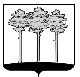 